Section/Group/District/County 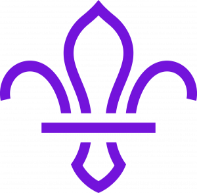 Development Plan (insert date)Current situationX Section/Group/District/County is currently...Following research and consultation with young people, parents, leaders and Executive members, the top 3 long term priorities for the Section/Group/District/County are:X  YZThe table below shows the ways in which we hope to achieve these priorities. We hope to review this on an ongoing basis at Section/Group/District/County meetings. PriorityWhat we need to do?Who is responsible?Who is helping?Review DateEstimated Completion DateComplete (yes/no)